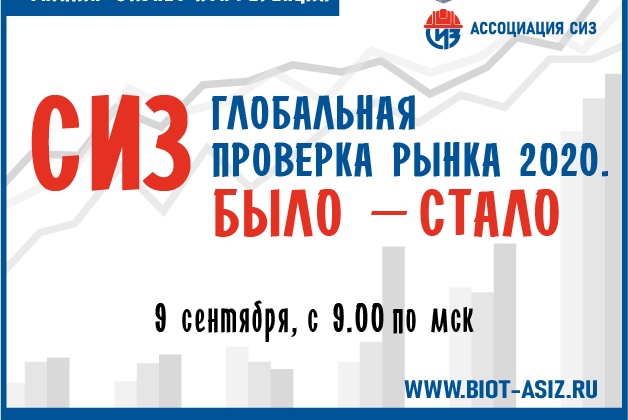 Уважаемые работодатели! Приглашаем Вас принять участие в Международной онлайн бизнес-конференцию «СИЗ – глобальная проверка рынка 2020. Было-стало»  9 сентября 2020 г. Ассоциация разработчиков, изготовителей и поставщиков средств индивидуальной защиты (далее – Ассоциация «СИЗ») совместно с Минтрудом России проводит Международную онлайн бизнес-конференцию «СИЗ – глобальная проверка рынка 2020. Было-стало» (далее – конференция). Конференция состоится в рамках деловой программы 24 Международной специализированной выставки «Безопасность и охрана труда» (БИОТ-2020), которая пройдет с 8 по 11 декабря 2020 г. в г. Москве.  Впервые после начала глобальной пандемии коронавирусной инфекции на экспертном уровне будут обсуждены наиболее острые и проблемные вопросы отрасли СИЗ, собрана статистика и подведены итоги по всем основным показателям, как российского, так и мирового рынков СИЗ, обозначены перспективы и будут обсуждаться механизмы действий в условиях чрезвычайных и форсмажорных ситуаций.  По результатам конференции будет составлен подробный отчет со сравнительным анализом основных показателей отрасли СИЗ и прогнозными оценками ее развития. Участие в конференции – это уникальная возможность получить информацию из первых рук, поделиться своими опытом и знаниями в контексте изготовления, применения, закупки и реализации средств индивидуальной защиты.  Тематика конференции:  - Как российский и мировой рынки СИЗ пережили пандемию
COVID 19?  Ключевые показатели отрасли с начала года в сравнении с аналогичным периодом прошлого года.  - Государство и рынок СИЗРегулирование, барьеры, заградительные пошлины и запреты. Разрешительная система. Закупки и отчетность.  - Сырье и сырьевые монополии  Как избежать резкого роста цен на сырье для СИЗ и СИЗОД в условиях ЧС?  - Удача любит подготовленных  Опыт благополучных и неблагополучных стран в контексте COVID 19 и СИЗ.  - Спрос и предложение  Насколько производители качественных сертифицированных СИЗ смогли удовлетворить возросший спрос? В каких сегментах рынка спрос упал?  Как крупнейшие промышленные предприятия обеспечивали своих работников СИЗ в условиях их дефицита?  - Черный и серый рынки  Какую долю рынка в условиях чрезвычайных ситуаций заняли серые производители? Как решать глобальную проблему некачественной и контрактной продукции в области СИЗ? Оценка ущерба от использования подделок.  - Медики и СИЗ на передовой  Анализ и разбор кейсов с обеспечением СИЗ и СИЗОД медработников.  - Комфортные СИЗ  Инновации в разработке и модернизации СИЗ и СИЗОД для медработников.  - Успеть за спросом  Опыт наращивания производства для удовлетворения взрывного спроса на СИЗ. Формирование запасов СИЗ в Росрезерве.  - Прогнозы и риски  Инвестировать или не инвестировать в дополнительные мощности по производству СИЗ и СИЗОД, что будет после падения спроса?  - Гадания и предсказания  Прогнозы для рынка СИЗ в новых экономических и эпидемиологических условиях.  - Опыт обеспечения безопасности в условиях COVID 19  Практический опыт крупнейших предприятий – потребителей СИЗ.  Докладчики конференции: руководители крупнейших предприятий – производителей и потребителей СИЗ; Европейская федерация безопасности; представители органов исполнительной власти: Минтруда России, Минэкономразвития России и общественных организаций: Торгово-промышленная палата и Опора России.  Участие в конференции бесплатное. Все затраты на организацию и проведение мероприятия Ассоциация «СИЗ» берет на себя. Регистрация на сайте https://biot-asiz.ru/  Контакты для взаимодействия по всем возникающим организационным вопросам: Бахтина Светлана Владимировна, телефоны: +7(495)789-9-320 доб. 710, моб. +7(903)728-58-57, адрес электронной почты: bakhtina@asiz.ru.  По вопросам участия: моб.: +7 915 107-80-80, E-mail: delprog@biotexpo.ru».».